
79 Union Street Rear 2 Easthampton, MA 01027
413-527-0194     www.richardsfuel.com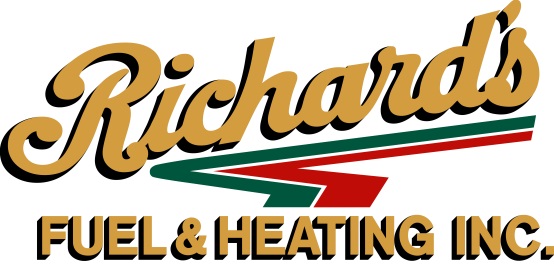 Spring 2017

Dear Fuel Customer: 

Thank you for purchasing your heating oil needs from Richard’s Fuel & Heating Inc.  
We truly thank you for being a Richard’s Fuel & Heating customer, we continue to strive to be the best full service company in the area. 
This year we are offering 4 choices:
-Prepaid Contract (if this option is wanted, fill out enclosed contract) Quantities for this plan are limited, so please respond ASAP, and don’t be left out. When quantities are gone, they’re gone!
You are not locked in until contract is paid-in-full.
-Budget Guarantee First time back since 2006!!  The guarantee budget will lock the price in for the number of gallons you order – the price will NOT go up or down. You will have 10 equal payments beginning August 10, 2017-May 10, 2018. This is a fixed price budget and you will not be entitled to any discounts. Quantities for this plan are limited, so please respond ASAP. Oil will be available for delivery with the locked in price August 10, 2017- May 31, 2018 – no exceptions. We will mail you out a budget coupon booklet before August 1, 2017.
-Regular Budget:  Budget payments are for ten months, starting on August 10th, 2017 - May 10, 2018.  Actual pricing for deliveries, under this plan will be set at time of delivery, based on our posted price on date of delivery –NOT THE CASH PRICE. The base fluctuating price to calculate budget payments will be set at $2.25 per gallon.  (Note:  If prices change significantly, up or down, we may have to adjust your remaining payments.)  Making monthly payments will help spread-out the impact of having to pay extremely high bills during the winter months.  If you currently have a credit balance on your account, you can use this balance toward the Budget payments.
-Pay as you go: We will deliver your fuel needs at our market pricing, at time of delivery. Note: we will continue to offer our $.15 per gallon discount off our market price if payment is made within ten business days of delivery with cash or check and our $.10 per gallon discount off our market price if payment is made within ten business days of delivery with Visa, Mastercard or Discover. (Providing your account has no unpaid balances.) These discounts do not apply to the Prepaid, Budget Guarantee and Regular Budget options. If you cannot pay within the discount terms, all deliveries must be paid-in-full within thirty days of delivery!Clarification on how automatic fill and will call deliveries are made. Note: being on a Prepaid, Budget Guarantee or Regular Budget does not mean you are on Automatic Delivery. We must be notified by you if you want to start, stop or resume Automatic Delivery. Automatic deliveries are made year round regardless of contract dates.Please fill out the appropriate form and inform us of how you would like to proceed for the next heating season. 
                                                     Over>>>>>>>>>>>>>>>>>>>>>>>>>>>>>>>>>>>                  FEATURES OF DOING BUSINESS WITH RICHARD’S FUEL & HEATING INC.24 hour dependable emergency service available, 365 days a year!Automatic-fill available, for one less thing to worry about!We have a huge storage facility.Our oil contains Heating Oil + -- at no extra cost!  This additive is specially               formulated to maximize your energy dollars by optimizing the performance     of your heating system!                On-line ordering option.Free quotes on replacements and installations.Fully staffed office – a real person answers our phones!
             Thank you for your business.Cordially,Richard A. BoulangerPresidentNote:  1) All account balances must be paid-in-full by July 14, 2017.           2) If you do not return this form, or call us, your account delivery status will remain as it is currently set-up – Automatic or Will Call.           3) Automatic delivery customers will continue to receive deliveries even if their committed quantity is used-up.           4) Richard’s will deliver to customers based on our ability to obtain product.______________________________________________________________________________________Please return this bottom portion to Richard’s Fuel & Heating Inc., ASAP

_____Budget Guarantee Plan Price locked at $2.249 per gallon                      Gallons desired__________                Price of oil is locked in and will not go up or down – quantities limited – reply ASAP
Oil is available for delivery and price locked in August 10, 2017-May31, 2018 – no exceptions._____Regular Budget Plan – PRICE WILL FLUCTUATE $2.25 per gallon  Gallons desired _________
If all payments are on time we will credit your account $.10 per gallon at the end of the season.                        Oil available for delivery on either budget starting August 10, 2017 – no exceptions!
_____Pay as you go:  I do not wish to select the Prepaid or Budget Plan, but would like deliveries to continue as they are currently made.  Pricing to be based on Richard’s price at time of delivery, less the discount for prompt payment or I will pay within thirty days.        Check one of the following:
____ I want to be an Automatic Delivery Customer.  Computer calculates when a delivery is needed and tank is filled. Automatic delivery continues until I notify Richard’s to stop the automatic delivery. ____ I want to be a Will Call Customer.  You call when you want a delivery made and tell us if you want a fill or a certain number of gallons (125 gal. min.)Name ______________________________________________________________Street Address ______________________________________________________Town/City ________________________________ Zip Code _________________Telephone Number _____________________Cell Number ______________________E-Mail Address _______________________________________________________  SIGNATURE__________________________________DATE_________________
